Additional InformationPOST DETAILSPosition Applied for    	Post number				Establishment Please tell us where you saw the position advertise   POST DETAILSPosition Applied for    	Post number				Establishment Please tell us where you saw the position advertise   PERSONAL DETAILSPreferred title:  Mr    Mrs    Miss    Ms    Dr    Prof  Other (please specify):Forenames  Surname  Known as  PERSONAL DETAILSPreferred title:  Mr    Mrs    Miss    Ms    Dr    Prof  Other (please specify):Forenames  Surname  Known as  CONTACT DETAILSEmail address Telephone Home   Work     Mobile Preferred contact method  Email   Telephone      Home  Work     MobileCONTACT DETAILSEmail address Telephone Home   Work     Mobile Preferred contact method  Email   Telephone      Home  Work     MobileADDRESS   Postcode   ADDRESS   Postcode   OTHER INFORMATIONDo you have the right to work in the UK                    Yes                             No  If you are not a British national or the holder of an EU or EEA passport, please indicate in what capacity you are in the UK  National Insurance Number                                              OTHER INFORMATIONDo you have the right to work in the UK                    Yes                             No  If you are not a British national or the holder of an EU or EEA passport, please indicate in what capacity you are in the UK  National Insurance Number                                              POSITIVE ABOUT DISABILITYOcean Learning Trust welcomes applications from disabled people and all sections of the community.  If you consider that the provisions of the Disability Discrimination Act 1995 apply to you, please tick the box  POSITIVE ABOUT DISABILITYOcean Learning Trust welcomes applications from disabled people and all sections of the community.  If you consider that the provisions of the Disability Discrimination Act 1995 apply to you, please tick the box  REFERENCESReferees named on this form must be your most recent and previous employer.  If you have not previously been employed, or are returning to work after a substantial career break and are unable to provide previous employment references, please provide alternatives, e.g. The name of your course Tutor / Head teacher or similar professional.  It is our policy to contact referees prior to interview.If you wish to be contacted prior to your references being taken up, please tick the boxPresent / most recent employer                             Previous employer  REFERENCESReferees named on this form must be your most recent and previous employer.  If you have not previously been employed, or are returning to work after a substantial career break and are unable to provide previous employment references, please provide alternatives, e.g. The name of your course Tutor / Head teacher or similar professional.  It is our policy to contact referees prior to interview.If you wish to be contacted prior to your references being taken up, please tick the boxPresent / most recent employer                             Previous employer  Name   Capacity known to you   Organisation   Address   Postcode   Telephone  Name   Capacity known to you   Organisation   Address   Postcode   Telephone  CURRENT / MOST RECENT EMPLOYMENTPost title    Organisation   Address   Grade   Salary   Employment Start Date    Notice Period    Reason for leaving / wanting to leave    Main Duties    CURRENT / MOST RECENT EMPLOYMENTPost title    Organisation   Address   Grade   Salary   Employment Start Date    Notice Period    Reason for leaving / wanting to leave    Main Duties    CURRENT / MOST RECENT EMPLOYMENTPost title    Organisation   Address   Grade   Salary   Employment Start Date    Notice Period    Reason for leaving / wanting to leave    Main Duties    CURRENT / MOST RECENT EMPLOYMENTPost title    Organisation   Address   Grade   Salary   Employment Start Date    Notice Period    Reason for leaving / wanting to leave    Main Duties    CURRENT / MOST RECENT EMPLOYMENTPost title    Organisation   Address   Grade   Salary   Employment Start Date    Notice Period    Reason for leaving / wanting to leave    Main Duties    PREVIOUS EMPLOYMENT (you may use additional sheets if required)Please indicate in the last column your consent for the Trust to discreetly obtain additional references should it be necessary.PREVIOUS EMPLOYMENT (you may use additional sheets if required)Please indicate in the last column your consent for the Trust to discreetly obtain additional references should it be necessary.PREVIOUS EMPLOYMENT (you may use additional sheets if required)Please indicate in the last column your consent for the Trust to discreetly obtain additional references should it be necessary.PREVIOUS EMPLOYMENT (you may use additional sheets if required)Please indicate in the last column your consent for the Trust to discreetly obtain additional references should it be necessary.PREVIOUS EMPLOYMENT (you may use additional sheets if required)Please indicate in the last column your consent for the Trust to discreetly obtain additional references should it be necessary.Employers / LEA Name & Address(if a school please state type).Job Title & brief description of duties (Inc. Key Stage)DatesReason for leavingConsentSUPPORTING STATEMENTPlease us the space below to tell us how you feel you meet the criteria outlined in the Person Specification.Please set out your statement as follows: In the order that the criteria point appears on the Personal Specification, please give details of any relevant skills, experience or training you have.In a separate paragraph headed ‘Additional Information’ please include any other detail that you feel is relevant to your application. Please complete each section as fully as possible, as the information you provide will be used in assessing your application and will form part of the selection process.If additional space is required please continue on a separate sheet, making it clear which criteria point on the Person Specification it relates to.Click below to enter text – 30 lines available, please continue on Additional Information Sheet if requiredEDUCATION, QUALIFICATION & PROFESSIONAL MEMBERSHIPSPlease use additional sheet if required, see page 6EDUCATION, QUALIFICATION & PROFESSIONAL MEMBERSHIPSPlease use additional sheet if required, see page 6EDUCATION, QUALIFICATION & PROFESSIONAL MEMBERSHIPSPlease use additional sheet if required, see page 6REGISTRATIONDo you hold Qualified Teacher Status    Yes           No  If yes please give details of award by DfESQTS certificate Number (if available)    Have you successfully completed a period of induction as a qualified teacher in this country. Yes    No    REGISTRATIONDo you hold Qualified Teacher Status    Yes           No  If yes please give details of award by DfESQTS certificate Number (if available)    Have you successfully completed a period of induction as a qualified teacher in this country. Yes    No    REGISTRATIONDo you hold Qualified Teacher Status    Yes           No  If yes please give details of award by DfESQTS certificate Number (if available)    Have you successfully completed a period of induction as a qualified teacher in this country. Yes    No    If yes please give date of completion    If yes please give date of completion    If yes please give date of completion    Are you subject to any conditions or prohibitions placed on you by the GTC?     Yes          No   If yes please give details   Are you subject to any conditions or prohibitions placed on you by the GTC?     Yes          No   If yes please give details   Are you subject to any conditions or prohibitions placed on you by the GTC?     Yes          No   If yes please give details   DateSchool / College / University /  Awarding BodyQualification Achieved(if selected for interview you will be asked to provide proof of qualifications & memberships)Other Short Courses and TrainingOther Short Courses and TrainingOther Short Courses and TrainingDate  Course Title & Duration Course Title & DurationAre you related to a Trustee, member of the Board, School Governor or employee of Ocean Learning Trust?Yes 			No   If yes, please provide details: Name :          Relationship : All forms of canvassing will automatically disqualify candidates from appointment e.g. you must not ask a member or employee of the Trust to use their influence to help get you a job.If selected for interview, you must at that stage make known any personal or business relationship which may conflict with the role applied for.If selected for interview would you like to be contacted by phone       e-mail   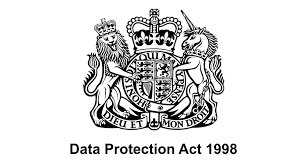 I declare that the information I have provided on this application form is full and accurate & I understand that if I provide false information, or fail to provide full,  complete and accurate information, this may lead to the decision that my application cannot be considered any further, the withdrawal of the offer of appointment, or to my dismissal if I have been appointed.  Any offer of employment is subject to receipt of satisfactory references, medical assessment and Disclosure Barring Service checks, where applicable.Signed                                                               Date    EQUAL OPPORUNITIES INFORMATION                                        CONFIDENTIALAre you related to a Trustee, member of the Board, School Governor or employee of Ocean Learning Trust?Yes 			No   If yes, please provide details: Name :          Relationship : All forms of canvassing will automatically disqualify candidates from appointment e.g. you must not ask a member or employee of the Trust to use their influence to help get you a job.If selected for interview, you must at that stage make known any personal or business relationship which may conflict with the role applied for.If selected for interview would you like to be contacted by phone       e-mail   I declare that the information I have provided on this application form is full and accurate & I understand that if I provide false information, or fail to provide full,  complete and accurate information, this may lead to the decision that my application cannot be considered any further, the withdrawal of the offer of appointment, or to my dismissal if I have been appointed.  Any offer of employment is subject to receipt of satisfactory references, medical assessment and Disclosure Barring Service checks, where applicable.Signed                                                               Date    EQUAL OPPORUNITIES INFORMATION                                        CONFIDENTIALAre you related to a Trustee, member of the Board, School Governor or employee of Ocean Learning Trust?Yes 			No   If yes, please provide details: Name :          Relationship : All forms of canvassing will automatically disqualify candidates from appointment e.g. you must not ask a member or employee of the Trust to use their influence to help get you a job.If selected for interview, you must at that stage make known any personal or business relationship which may conflict with the role applied for.If selected for interview would you like to be contacted by phone       e-mail   I declare that the information I have provided on this application form is full and accurate & I understand that if I provide false information, or fail to provide full,  complete and accurate information, this may lead to the decision that my application cannot be considered any further, the withdrawal of the offer of appointment, or to my dismissal if I have been appointed.  Any offer of employment is subject to receipt of satisfactory references, medical assessment and Disclosure Barring Service checks, where applicable.Signed                                                               Date    EQUAL OPPORUNITIES INFORMATION                                        CONFIDENTIALOcean Learning Trust will seek to ensure that all existing and potential employees are given equal opportunities. We are committed to the elimination of unlawful or unfair discrimination and will seek to ensure that no applicant for employment is disadvantaged by conditions or requirements which cannot be justified.In order to help the Trust monitor the effectiveness of its Equal Opportunities Policy you are asked to provide the information requested below.  This information is confidential and does not form part of your application.  This sheet will be detached from your application form upon receipt and the information will not be taken into account when making the appointment.If you are successful at interview and take up employment with the Trust the equal opportunities information you have provided will form part of your employment record and will be held and maintained in accordance with the Data Protection Act 1998.Ocean Learning Trust will seek to ensure that all existing and potential employees are given equal opportunities. We are committed to the elimination of unlawful or unfair discrimination and will seek to ensure that no applicant for employment is disadvantaged by conditions or requirements which cannot be justified.In order to help the Trust monitor the effectiveness of its Equal Opportunities Policy you are asked to provide the information requested below.  This information is confidential and does not form part of your application.  This sheet will be detached from your application form upon receipt and the information will not be taken into account when making the appointment.If you are successful at interview and take up employment with the Trust the equal opportunities information you have provided will form part of your employment record and will be held and maintained in accordance with the Data Protection Act 1998.Ocean Learning Trust will seek to ensure that all existing and potential employees are given equal opportunities. We are committed to the elimination of unlawful or unfair discrimination and will seek to ensure that no applicant for employment is disadvantaged by conditions or requirements which cannot be justified.In order to help the Trust monitor the effectiveness of its Equal Opportunities Policy you are asked to provide the information requested below.  This information is confidential and does not form part of your application.  This sheet will be detached from your application form upon receipt and the information will not be taken into account when making the appointment.If you are successful at interview and take up employment with the Trust the equal opportunities information you have provided will form part of your employment record and will be held and maintained in accordance with the Data Protection Act 1998.DISABILITYDo you consider yourself to have a disability under the Disability Discrimination Act 1995?A disability is defined as a ‘physical or mental impairment which as substantial and long term  adverse effects on the ability to carry out normal day to day activities’.Yes                                   No                                         Prefer not to sayFor more details please contact the Disability Rights Commission Helpline on 08457 622633.DISABILITYDo you consider yourself to have a disability under the Disability Discrimination Act 1995?A disability is defined as a ‘physical or mental impairment which as substantial and long term  adverse effects on the ability to carry out normal day to day activities’.Yes                                   No                                         Prefer not to sayFor more details please contact the Disability Rights Commission Helpline on 08457 622633.DISABILITYDo you consider yourself to have a disability under the Disability Discrimination Act 1995?A disability is defined as a ‘physical or mental impairment which as substantial and long term  adverse effects on the ability to carry out normal day to day activities’.Yes                                   No                                         Prefer not to sayFor more details please contact the Disability Rights Commission Helpline on 08457 622633.ETHNIC ORIGINWhiteBritish                              Irish                          Any other background   Mixed    White and Black Caribbean                  White and Black African                    White and Asian   Any other Mixed background   Asian or Asian British   Indian               Pakistani               Bangladeshi                    Any other Asian background   Black or Black BritishCaribbean                      African                          Any Other Black background   Other Ethnic GroupChinese                            Any other Ethnic group   Prefer not to say   ETHNIC ORIGINWhiteBritish                              Irish                          Any other background   Mixed    White and Black Caribbean                  White and Black African                    White and Asian   Any other Mixed background   Asian or Asian British   Indian               Pakistani               Bangladeshi                    Any other Asian background   Black or Black BritishCaribbean                      African                          Any Other Black background   Other Ethnic GroupChinese                            Any other Ethnic group   Prefer not to say   ETHNIC ORIGINWhiteBritish                              Irish                          Any other background   Mixed    White and Black Caribbean                  White and Black African                    White and Asian   Any other Mixed background   Asian or Asian British   Indian               Pakistani               Bangladeshi                    Any other Asian background   Black or Black BritishCaribbean                      African                          Any Other Black background   Other Ethnic GroupChinese                            Any other Ethnic group   Prefer not to say   Sexual OrientationHeterosexual            Bisexual               Gay / Lesbian               Prefer not to say   Sexual OrientationHeterosexual            Bisexual               Gay / Lesbian               Prefer not to say   Sexual OrientationHeterosexual            Bisexual               Gay / Lesbian               Prefer not to say   Religion / BeliefsAgnostic        Atheist         Baha’I Faith          Buddhism             Christianity        Hinduism             Islam        Jainism            Judaism             Sikhism            Zoroastrianism         Other           None            Prefer not to say   Religion / BeliefsAgnostic        Atheist         Baha’I Faith          Buddhism             Christianity        Hinduism             Islam        Jainism            Judaism             Sikhism            Zoroastrianism         Other           None            Prefer not to say   Religion / BeliefsAgnostic        Atheist         Baha’I Faith          Buddhism             Christianity        Hinduism             Islam        Jainism            Judaism             Sikhism            Zoroastrianism         Other           None            Prefer not to say   Internal Applicants ONLYIs this a promotional opportunity for you?Yes                     No   Internal Applicants ONLYIs this a promotional opportunity for you?Yes                     No   Internal Applicants ONLYIs this a promotional opportunity for you?Yes                     No   